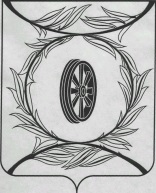 Челябинская областьСОБРАНИЕ ДЕПУТАТОВ КАРТАЛИНСКОГО МУНИЦИПАЛЬНОГО РАЙОНАРЕШЕНИЕот 30 августа  2018 года  № 516-Н                                      О присуждении премии Собрания депутатов Карталинского муниципального района «Общественное признание»В соответствии с решением Собрания депутатов Карталинского муниципального района от 29.11.2013 года № 602-Н «О премии Собрания депутатов Карталинского муниципального района «Общественное признание»,Собрание депутатов Карталинского муниципального района РЕШАЕТ:1. Присудить премии Собрания депутатов Карталинского муниципального района «Общественное признание» в размере 10000 рублей каждому:- Носову Ивану Владимировичу – председателю Совета ветеранов 7-ой дистанции энергоснабжения ЮУЖД;- Орловой Валентине Михайловне - председателю Совета ветеранов МОУ СОШ №131 и №31, члену Совета ветеранов Карталинского муниципального района;- Кинзягуловой Любови Ивановне - председателю Совета ветеранов Полтавского сельского поселения.2. Настоящее решение опубликовать в газете «Карталинская новь» и разместить на официальном сайте администрации Карталинского муниципального района в сети Интернет.Председатель Собрания депутатовКарталинского муниципального района                                        В.К. Демедюк